CURRICULUM VITAE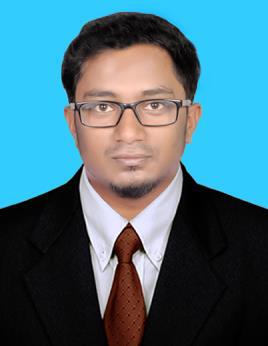 VINOD Email id: vinod.283916@2freemail.com 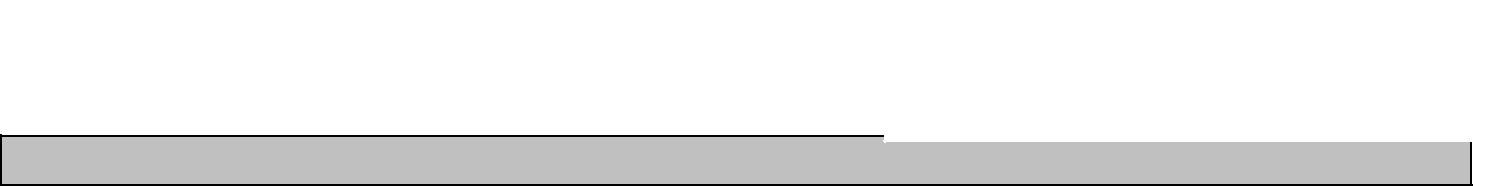 CAREER OBJECTIVESeeking a position to utilize my skills and abilities and that offers professional growth while being resourceful, innovative and flexible. Seeking a challenging & creative work where I can grow with the organization with greater responsibility and prove myself a big asset of your company.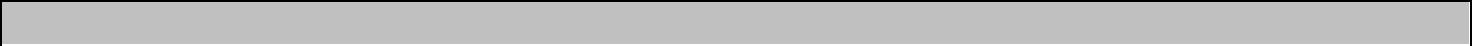 PROFESSIONAL PROFILE EXPERIENCEProfessional ExperienceWorking as an FTA Spoke Manager in Bharti Airtel, BangaloreOctober 2012 to 20-01-2016Job ProfileResponsible for Customer activation processResponsible for Spoke operationsDocument & Regulatory compliancePartner (Spoke TL and other staff) managementAdherence to the process TAT and SLAsCo-oridinating with partners to send all the FTA & CEF documents with in TATEnsure to resolve  MNP issues  & other provisioning issue with in TATDaily observation on Idata documentation auditDaily barring alerts (Via Mail & SMS) to partners & area sales manager to reduce the barringPrevious ExperienceAndromeda Pvt Ltd:Worked as an Vodafone field Executive (6th may 2008 to Jan 2009)Postpaid payment collectionsReporting to office coordinatorMore super market:Worked as an One year CashierResponsible for Customer ServiceFoods and beverages arranging to particular rowsIcici Bank:Document collection 2 monthsPrognosys IT Research companyWorked as an Computer operator as Seven MonthsMaintain to accounts and Co-oridinating with partnersIdea cellular ltd (Aditya group)Worked as an idea cellular ltd two yearDistributor point FseSelling to sim mobile phones and Recharge card to our retailer shopsDocument filling and collecting paymentsCash Receipt book maintaining in system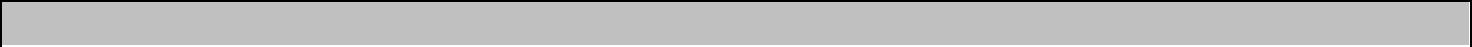 ORGANISATIONAL EXPERIENCEBharti Airtel Limited is one of Asia’s leading integrated telecom services providers with operations in 19 countries across Asia and Africa. The businesses at Bharti Airtel have been structured into three individual Strategic business units (SBU's) - Mobile Services, Airtel Telemedia Services & Enterprise Services. The mobile business provides mobile & fixed wireless services using GSM technology while the Airtel Telemedia Services business offers broadband & telephone services. The Enterprise services provide end-to-end telecom solutions to corporate customers and national & international long distance services to carriers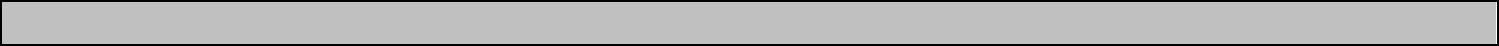 Academic & Technical ProfileBAPUCS.S.L.C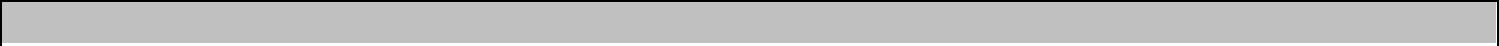 Computer skillsMS-DOS, Ms-Word, Ms-Excel,Ms-Power pointInternet Explorer,Tally erp-9Good typing speed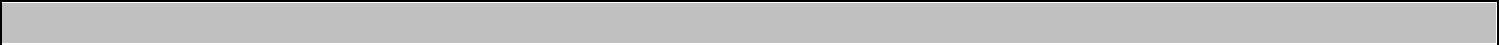 LANGUAGES KNOWN:EnglishHindiTamilKannadaTelugu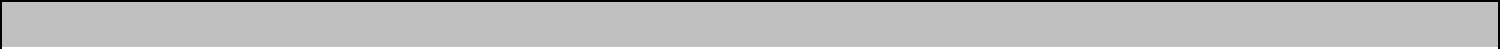 STRENGTHS :HardworkingSelf-confidenceInnovativeWilling to learnCo-operativePASSPORT DETAILS:Date of issue: 16.10.2015Date of expiry: 15.10.2025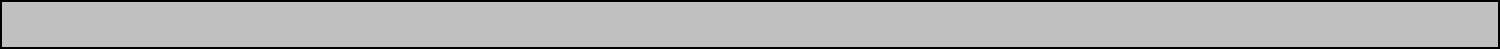 VISA DETAILS:Visit visaVisa Expiry 01-06-2016PERSONAL PROFILEDECLARATION:I hereby declare that all the information furnished above is true to the best of my knowledge and belief.Vinod Name:VinodDate of Birth:6th Oct 1989Gender:MaleReligion:ChristianNationality:IndianResident Address:Sharjah